Vocabulario #10amarillo(a) anaranjado(a) azul blanco(a) el balón el campoel fútbol el jugador la jugadoragris la porteríael portero Lanzar marrón meter un gol negro(a) rojo(a) 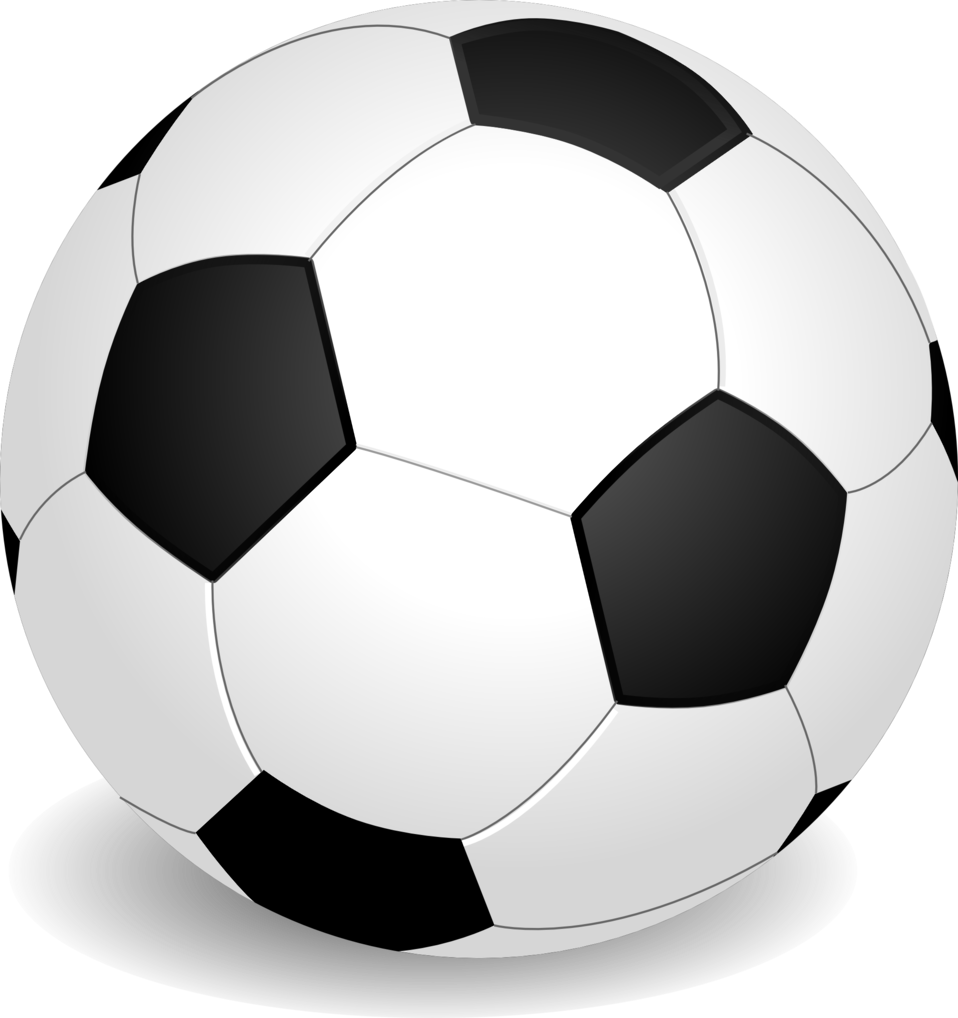 rosado(a) verde morado(a) 